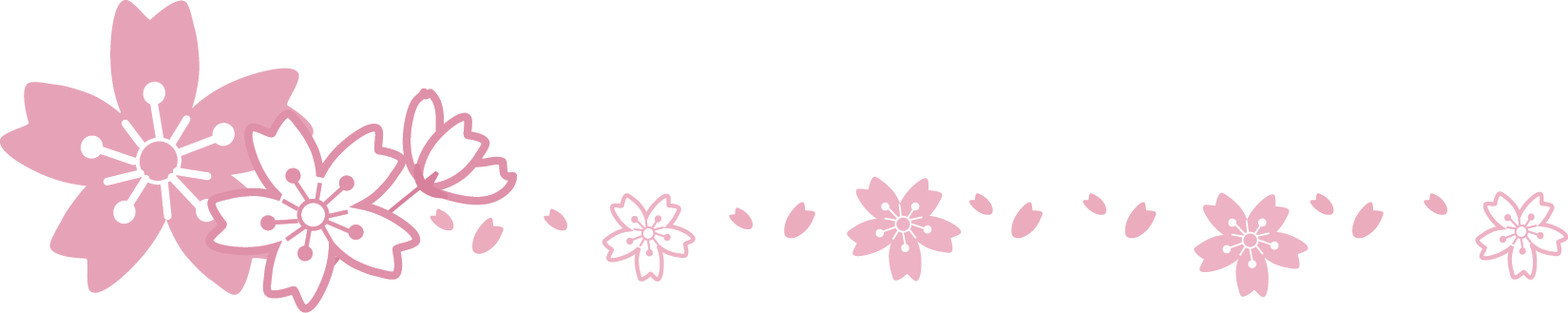 		発行責任者			特定非営利活動法人　湧和理事長　湯田　カズ子4月通所介護月間予定表　　　　　　　　　　　　　　　　　　　　　　　　　　　　　　　　2017年4月1日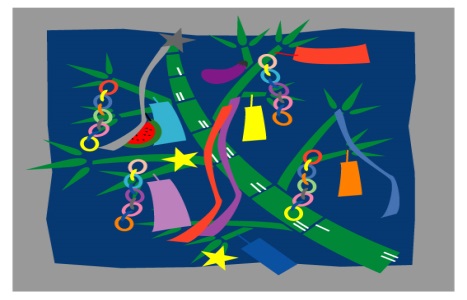 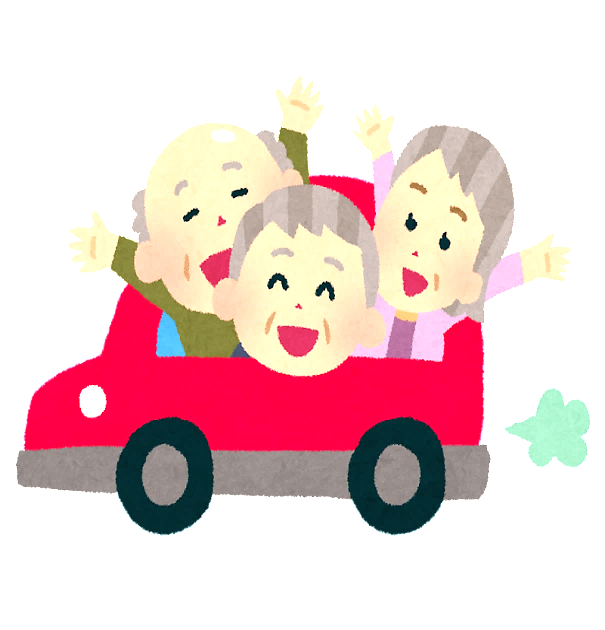 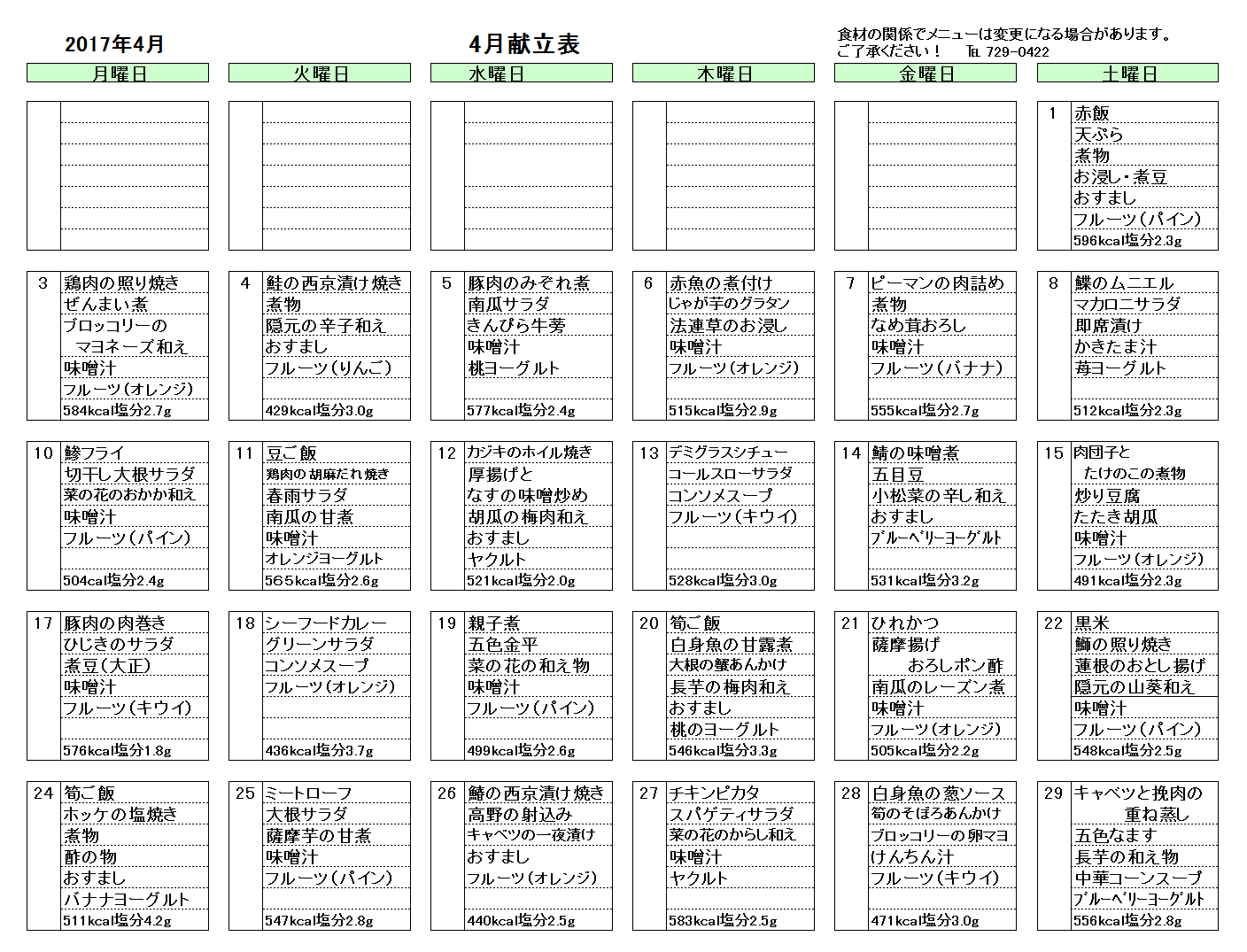 月火水木金土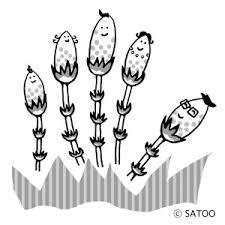 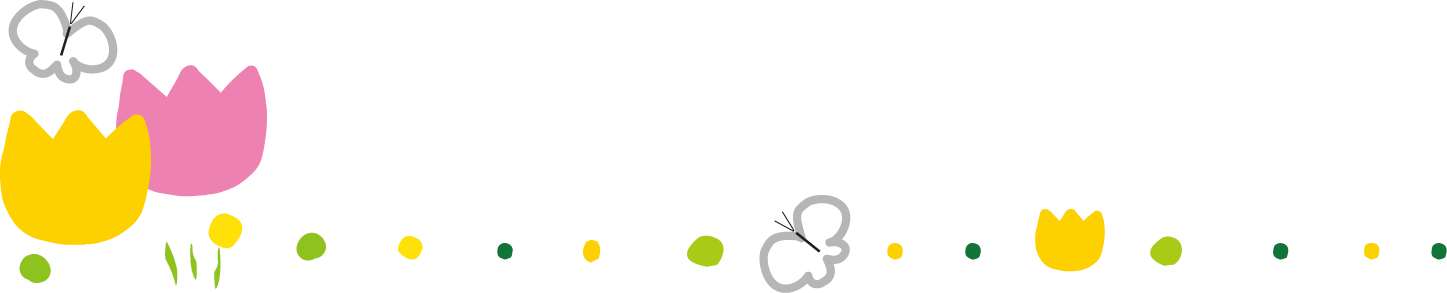 1踊り（かすみ草）誕生会3音楽療法（小金澤）紙工作（静枝）4ハーモニカ（大西・湘南レディース）習字（阿部）髪カット（岡本）誕生会5花遊び誕生会67朗読（湯田）午前習字（伊東）午後8お話の会（みみずくも）10紙工作（静枝）11習字（阿部）折り紙（茅根）ミニ外出（スイートエッグ）12オカリナ（里音・リオン）習字（宇波）13習字（藤）14水彩画（大西）午前習字（高澤）午後ギター（中里）誕生会15ハーモニカ（大西・フレンズ）習字（神林）17紙工作（静枝）　音楽療法（小金澤）髪カット（岡本）誕生会18習字（阿部）音楽クラブ（大木）19歌の広場（リフレッシュクラブ）誕生会20絵手紙（浅野）21朗読（湯田）午前習字（高澤）午後音楽クラブ（大木）22大正琴（宮崎）誕生会24紙工作（静枝）音楽療法（小金澤）25習字（阿部）ギター（中里）26大正琴（鈴木）短歌（小川）27音楽クラブ（大木）習字（藤）28水彩画（大西）午前クラリネット（ロングトーン）習字（高澤）午後髪カット（岡本）２９誕生会